		Bienvenue et merci aux Bénévoles ! 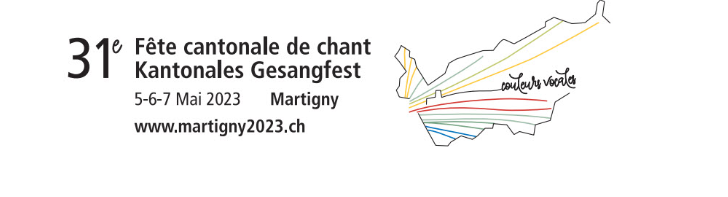 Formulaire d’inscription « papier » à retourner Chœur la Romaine Martigny, Case postale 71, 1920 Martigny 1 ou par mail à info@martigny2023.ch – inscription en ligne possible : www.martigny2023.chNom, prénom :		_____________________________________		Adresse :   		_____________________________________				 Téléphone : 		_____________________________________E-mail :			_____________________________________Société : 		_____________________________________T-shirt(s) :  	S		M		L		X		XL		XXL      (souligner ce qui convient et nombre si plusieurs personnes) Je m’inscris comme bénévole et désire être engagé(e) dans le secteur (plusieurs choix possibles, nous ferons au mieux pour respecter votre souhait).Mise en place / Montage / Démontage Bar / Service repas / Grillade Nettoyages / Rangement / intendanceAménagement / Infrastructure / DécorationInformation / AccueilCaissesMusique / Salle concert A votre convenance Mes disponibilités (mettre une croix à l’emplacement qui convient) :Mardi 2 mai 2023 (mise en place, aménagement – bonne condition physique)ο  Après-midi	Mercredi 3 mai 2023 (mise en place, aménagement – bonne condition physique)ο  Journée 	ο  Matin 	ο  Après-midi	Jeudi 4 mai 2023 (mise en place, aménagement – bonne condition physique)ο  Journée 	ο  Matin 	ο  Après-midi	Vendredi  5 mai 2023	ο  Journée 	ο  Matin 	ο  Après-midiSamedi 6 mai 2023ο  Journée 	ο  Matin 	ο  Après-midi	ο  SoiréeDimanche 7 mai 2023ο  Journée 	ο  Matin 	ο  Après-midi	ο  SoiréeLundi 8 mai 2023 (rangement, démontage – bonne condition physique)ο  Journée 	ο  Matin 	ο  Après-midi	Remarque particulière : _________________________________________________________________________________Date :						Signature :